SERVICE SCHEDULE for December 29, 2019Announcements for the Week   	Darryl GriffingMorning Service			Evening ServicePrayer- Darryl Griffing			Prayer- Phillip DornSong Leader- Scott Lucas		Song Leader- Cliff Davis	Communion:-- Comments – Buck Phillips		Comments –Brandon Esque -- Assisting – Brandon Esque		Communion – Roger German -- Assisting – Dean Shacklock-- Assisting – Connor LaChappelle-- Assisting – John MacQuilliam-- Scripture – Cliff Davis		Scripture – Ron BaileyClosing Prayer- Andy Fuller		Closing Prayer- Jared DavisWednesday Night – January 1, 2020First Prayer– Jared Davis Song Leader – Connor LaChappelleInvitation – Buck PhillipsClosing Prayer – Cliff DavisDecember 29 Evening Service – Hayden ThomasUpcoming AssignmentsSo, what do we do on Jan 1? -- Yes, we WILL have Bible Study on January 1,2020 at 7 PM. We will have the entire morning and afternoon to do whatever we usually do on the first day of the New Year. There will be football games on TV. People will usually have a traditional meal to ring in the New Year. Many of us will take the luxury of sleeping in late.  Many of us will still be playing with the new things we received the week before.  But let’s not forget to praise and thank God for all of the blessings of the past year. Resolve to start out the New Year right by serving the Lord. Schedule of ServicesSunday:  a.m. & 5 p.m. Wednesday: 7:00 p.m.Wi-Fi Password: church1234This bulletin is published weekly. Edited by Bill McIlvain.Send any articles for the bulletin to Preacher@covingtonchurchofchrist.comVisit us on the web: www.covingtonchurchofchrist.com9441 Bypass,  --- [770] 787-1119Elders:  Jason LaChappelle, Bill McIlvainDeacons: Cliff Davis, Darryl Griffing, Buck PhillipsDecember 29, 2019Not To Br Taken Seriously1. Who was the most ambitious prophet?2. What is it that Adam never saw or had, yet left two of them for his children?3. Which Bible character may have only been a foot tall?4. What did Joseph in the Old Testament have in common with Zacchaeus in the New?Daily RoutinesOne of the best resolutions we can make is to devote at least a tiny portion of our day to listen to God. How do we do that? By reading His love letter to us thru the medium of the Bible. It sounds silly if we were to make a resolution to brush our teeth every day or to eat a meal or two every day because they are not just habits; they are necessities. Why shouldn’t reading the Bible be included in this list?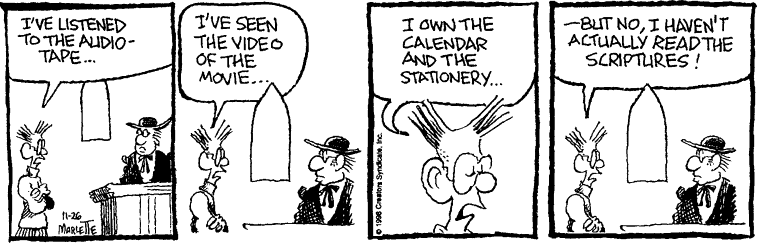 3 Views For The New Year By Ron AdamsReview -- Take a good look back at what you did in the year just past. Taking heart in your accomplishments and progress while owning up to your shortcomings and your mistakes. Brethren, I do not regard myself as having laid hold of it yet; but one thing I do: forgetting what lies behind and reaching forward to what lies ahead, I press on toward the goal for the prize of the upward call of God in Christ Jesus.  Philippians 3:13-14Interview -- Take a good look at yourself (self-examination or soul-searching). Engage in honest introspection (reflecting upon your present condition). For the grace of God has appeared, bringing salvation to all men, instructing us to deny ungodliness and worldly desires and to live sensibly, righteously and godly in the present age, looking for the blessed hope and the appearing of the glory of our great God and Savior, Christ Jesus, who gave Himself for us to redeem us from every lawless deed, and to purify for Himself a people for His own possession, zealous for good deeds. Titus 2:11-14Overview -- Look around at what can be done and needs to be done to make the coming year the best in can be. Visualize yourself making it happen. Therefore, prepare your minds for action, keep sober in spirit, fix your hope completely on the grace to be brought to you at the revelation of Jesus Christ. 1 Peter 1:13 Highway 2020 Attention! A new high-speed toll road will soon be opened for traffic. It will be crowded from the first minute of the year and will divert all traffic toward the West. No one has ever traveled upon this road before and no one will ever travel upon it again. It is a one-time -- as well as a one-way -- highway. We must not miss any of the beauties and attractions along this road because we cannot make any U-turns.Since this is a new road and an unknown way, we will want to carry along a compass and a map to guide us. Fortunately, both are made available to us in a reliable Handbook that prepares us for what lies ahead. Because of weight restrictions, we must not transport excess baggage. The Handbook says: "Let us lay aside every weight, and the sin which doth so easily beset us, and let us run with patience the race that is set before us." Those who break this law will be subject to a heavy fine and a long prison sentence.In addition to unbelief (which caused many traffic accidents on the recently closed Highway 2019), watch out for these detours and potholes: pride, selfishness, greed, impatience, ingratitude, cowardice, overconfidence, ignorance, apathy, intemperance, gossip, backbiting, envy, rage, and lust.It will take us 365 days to make the needed journey over this road. There will be many opportunities and challenges from beginning to end. Enjoy the sunshine while it lasts, but expect some bad weather. Beware of sudden hills. No facilities for parking will be provided on Highway 2020.Any request to travel along some other road will be firmly denied. All must travel this way. There is no other option.Happy traveling to you every mile of the way! Don't forget to travel in such a way that you will not only safely reach this road's terminus, but that you will have assisted fellow travelers in need of emergency repairs. One last reminder: As you journey along Highway 2020, don't forget to honor and praise its Great Architect and BuilderHello New Year Just a little while we will say “good-bye” to 2019.  It will never come back again, nor will we be able to relive some of the great events in the past.  It would be nice to go back and possibly undo some of the mistakes as well.  Although we can’t go back and do that, we have the next best thing – REPENTANCE.Even though we may not have started the New Year with a clean slate, it is never too late to go to God with a repentant heart.  He has the ability to give you that clean slate.As you prepare to go into a new year, may you see each day as a chance for something new to happen, something you never experienced beforeAnswers from page 11. Jonah – even a big fish couldn’t keep him down.2. Parents3. Nicodemus, since he was a ruler [John 3:1]4. Joseph was overseeing and Zacchaeus was seeing over.DecemberCommunionCleaning29LandPlease Be ConsiderateJan 5 2020BaileyClean the area around your seat before leaving